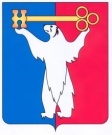 АДМИНИСТРАЦИЯ ГОРОДА НОРИЛЬСКАКРАСНОЯРСКОГО КРАЯПОСТАНОВЛЕНИЕ01.03.2017	    г. Норильск	                № 921. Внести в Порядок предоставления субсидий организациям автомобильного транспорта в целях возмещения недополученных доходов в связи с низкой интенсивностью пассажирских потоков, утвержденный постановлением Администрации города Норильска от 29.11.2013 № 531 (далее – Порядок), следующие изменения:1.1. Дополнить Порядок пунктом 1.7 следующего содержания:«1.7. Субсидии предоставляются Перевозчикам, отвечающим следующим критериям:- осуществление регулярных пассажирских перевозок по муниципальным маршрутам;- осуществление мониторинга движения транспортных средств с помощью аппаратуры спутниковой навигации ГЛОНАСС или ГЛОНАСС/GPS по муниципальным маршрутам;- отнесение муниципального маршрута к муниципальному маршруту с низкой интенсивностью пассажирских потоков за предшествующий год (для Перевозчиков, осуществлявших данную деятельность в указанном периоде) и на очередной год (для Перевозчиков, осуществлявших данную деятельность в указанном периоде, для Перевозчиков, ранее не осуществлявших данную деятельность в указанном периоде, и для Перевозчиков в случае открытия новых муниципальных маршрутов);- осуществление перевозок пассажиров, имеющих право льготного проезда                        в соответствии с действующим федеральным и краевым законодательством, муниципальными нормативными правовыми актами;- наличие лицензии на право осуществления деятельности по перевозкам пассажиров автомобильным транспортом, оборудованным для перевозок более восьми человек;- наличие паспорта маршрута;- наличие согласованного Администрацией города Норильска расписания движения по муниципальному маршруту.».1.2. Пункт 2.1 Порядка исключить.1.3. Пункт 2.5 Порядка изложить в следующей редакции:«2.5. Основаниями для принятия решения об отказе в предоставлении субсидий Перевозчику являются:- несоответствие Перевозчика критериям, установленным пунктом 1.7 настоящего Порядка;- непредставление либо представление не в полном объеме Перевозчиком документов, указанных в пункте 2.2 настоящего Порядка;- предоставление Перевозчиком  недостоверной информации.В течение 7 рабочих дней после заседания Комиссии, копия протокола заседания Комиссии с принятым решением направляется секретарем Комиссии Перевозчику.».1.4. Пункт 2.7 Порядка дополнить абзацами вторым – четвертым следующего содержания:«Субсидии предоставляются Перевозчикам, соответствующим на первое число месяца, предшествующему месяцу, в котором планируется заключение Договора, предусмотренного пунктом 2.8 настоящего Порядка, следующим требованиям:- Перевозчики не должны являться иностранными юридическими лицами,               а также российскими юридическими лицами, в уставном (складочном) капитале которых доля участия иностранных юридических лиц, местом регистрации которых является государство или территория, включенные в утверждаемый Министерством финансов Российской Федерации перечень государств и территорий, предоставляющих льготный налоговый режим налогообложения и (или) не предусматривающих раскрытия и предоставления информации при проведении финансовых операций (офшорные зоны) в отношении таких юридических лиц, в совокупности превышает 50 процентов;- Перевозчики не должны получать средства из бюджета муниципального образования город Норильск в соответствии с иными нормативными правовыми актами на цели, указанные в пункте 1.3 настоящего Порядка.».1.5. Пункт 2.13 Порядка изложить в следующей редакции:«2.13. Финансовое управление Администрации города Норильска перечисляет субсидию на расчетный счет Перевозчика, открытый Перевозчиком в учреждении Центрального банка Российской Федерации или кредитной организации Российской Федерации, в течение 5 рабочих дней со дня поступления заявки на финансирование от Администрации города Норильска.».1.6. В пункте 3.1 Порядка слова «Контрольно-ревизионным управлением Администрации города Норильска» заменить словами «Контрольно-ревизионным отделом Администрации города Норильска.».1.7. Дополнить Порядок пунктом 3.5 следующего содержания:«3.5. В целях обеспечения возможности осуществления контроля использования субсидий Перевозчик обязан вести раздельный учет расходов (доходов) по видам деятельности.».2. Опубликовать настоящее постановление в газете «Заполярная правда» и разместить его на официальном сайте муниципального образования город Норильск.	3. Настоящее постановление вступает в силу с даты его подписания и распространяет свое действие на правоотношения, возникшие с 01.01.2017.И.о. Руководителя Администрации города Норильска			  А.П. МитленкоО внесении изменений в постановление Администрации города Норильска 
от 29.11.2013 № 531На основании Постановления Правительства Российской Федерации 
от 06.06.2016 № 887 «Об общих требованиях к нормативным правовым актам, муниципальным правовым актам, регулирующим предоставление субсидий юридическим лицам (за исключением субсидий государственным (муниципальным) учреждениям), индивидуальным предпринимателям, а также физическим лицам - производителям товаров, работ, услуг»,ПОСТАНОВЛЯЮ: